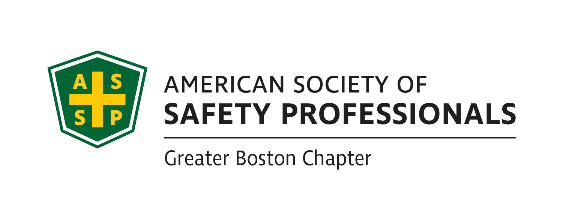 June 28th, 2021	Executive Board MeetingAttendance:Michael Sample, Dave Crowley, Don Delikat, Peter Turner, Maura Craig, Jeff Myung, Scott Ray, Cesar Morocho, Tom Bochart, Rich O’Keeffe, Brian Hanlon, Eugena Kennedy, Scholarships - Brian New Leadership – ScottWelcome Shawna Fraser to fulfill the role of secretary in  2021-2022Welcome to Pete Turner to fulfill the role of president in 2021-2022Financial report – EugeniaTech Meeting update – JeffStudent chapter – Cesar mentioned the Virtual Occupational Health & Safety Research RetreatThe Student Section of the ASSP Greater Boston Chapter and the Center for the Promotion of Health in the New England Workplace (CPH-NEW) are organizing a virtual Occupational Health and Safety research retreat via Zoom on Thursday, May 13th, 2021 (1:00-4:00 pm). Science Fair – Mike SampleNewsletter – Openwe are due to publish a Newsletter Bean Pot                   Ask each Chair to submit short articles,  That should make the task a little easier.Student Chapter – DonRecognition – ScottNew business – AllMaura asked for to connect new job openings to social media, also her her last name to be update to Craig on the web site has been accomplished.Pete discussed a potential in person meeting at Sam Adams or another location with outdoor dinning sometime in August-TBDMike Sample reported that Granite State Chapter is hosting a Car Show fund raiser, the event is open to all makes of cars, trucks and motorcycles. Date is 8-21-21 11-2pm contact Joe Orazio at ksc328@gmail.com for more information.Meeting Adjourned at 4:50PM